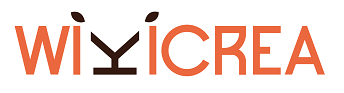 Voici un modèle de questionnaire d’étude de marché pour une activité de services à la personne.Ce modèle est à adapter en fonction de votre projet.QUESTIONNAIREQuelle est votre commune d’habitation ?Quelle est votre composition familiale ?Adultes :Vos enfants et leur âge / sexe :
Quels sont vos besoins actuels en terme de ménage et repassage ?Aucun besoinBesoins ponctuels (une fois par semaine ou moins)Besoins réguliers (deux fois par semaine ou plus)Autre : 
Quels sont vos besoins actuels en terme de garde d’enfants ?Aucun besoinBesoins ponctuels (une fois par semaine ou moins)Besoins réguliers (deux fois par semaine ou plus)Autre :
Comment faites-vous garder vos enfants actuellement ?Par des personnes qui vivent ou viennent à mon domicileChez des proches (amis, famille, voisins…)Chez une assistance maternelle, nounouA la crèche ou halte-garderieA la garderie de l’écoleAutre :
Pourriez-vous être intéressé par mon intervention à votre domicile pour des services de ménage, repassage et/ou garde d’enfant ?Oui régulièrementOui occasionnellementNon, ou très rarementJe ne sais pas encorePour quelle raison ? 
Dans le cas où vous auriez répondu OUI à la question précédente, à combien d’heures par semaine pensez-vous ? (répondre même approximativement)Non défini (de manière très occasionnelle)Lundi :Mardi :Mercredi :Jeudi :Vendredi :Samedi :Jours fériés : OUI/ NONVacances scolaires : OUI/NON
Quel tarif horaire pensez-vous être adapté ?Auriez-vous des attentes particulières ou des suggestions ?Vos données personnelles :Nom, prénom :Adresse :Téléphone :E-mail :
Souhaiteriez-vous être tenu au courant du lancement de mon activité ?